Откорректировать схему (рис. 1), т.е. расставить индексы и номера элементов, а также дорисовать питание, как Вы делали ранее на схемах. Сравнить с Вашей схемой (рис.2), не ошибся ли он с элементами.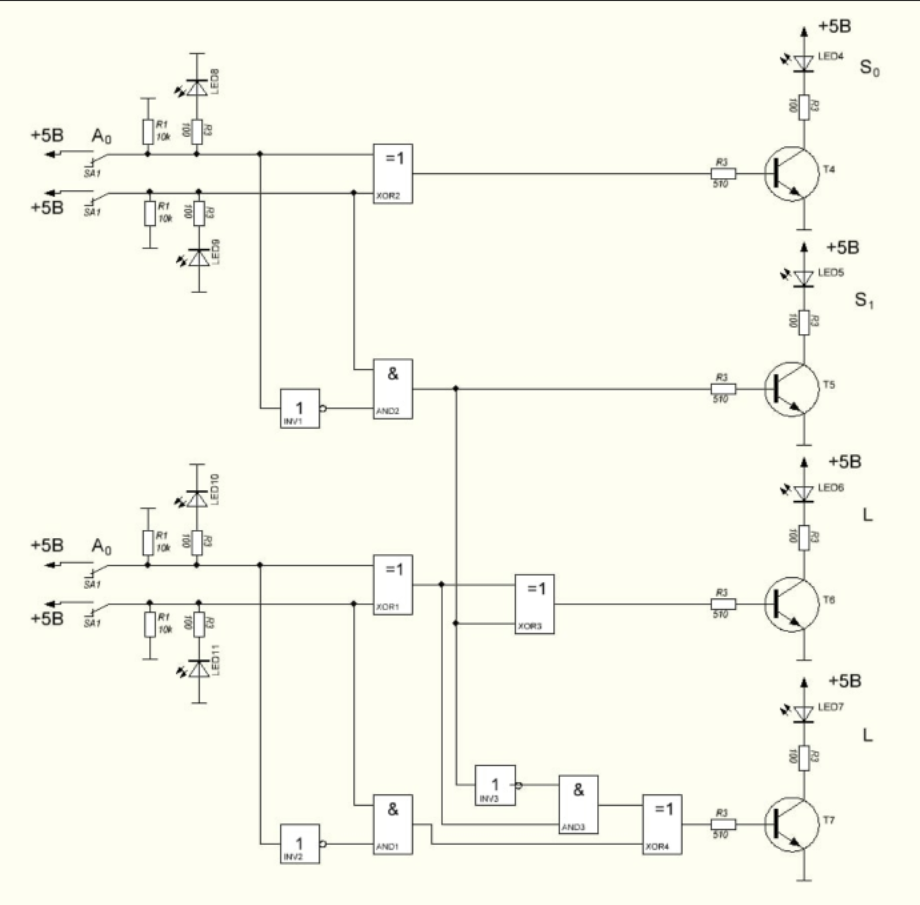 Рис. 1. Схема, которую подкорректировал преподаватель на основе Вашей схемы (рис. 2.). Я скидывал эту схему, которая изображена на рис. 1 Вам в чат, дата архива: 23.05.2022 19:45:18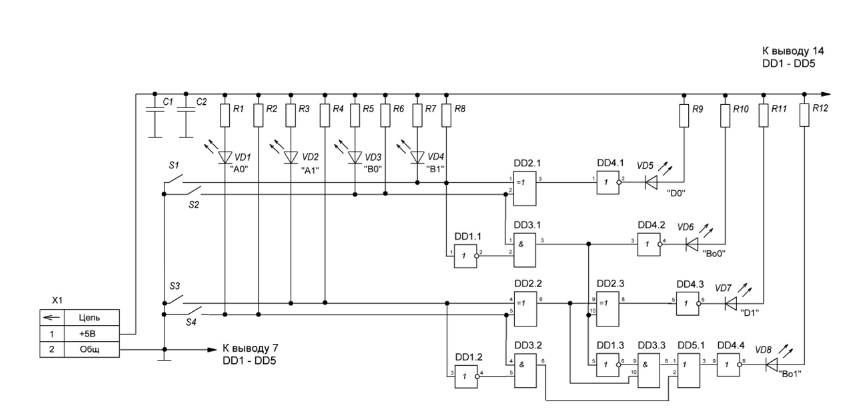 Рис. 2. Ваша изначальная схемаСделать в формате А3 и А2 чертеж откорректированной схемы с основной надписью, где поверх основной надписи будут написаны элементы, которые сказал использовать преподаватель. Названия элементов изображены на рис. 3.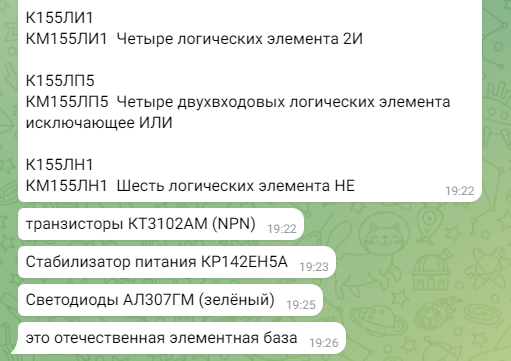 Рис. 3. Элементная база, которую порекомендовал преподавательЭтот пункт не знаю, как объяснить, но, наверное, Вы поймёте меня. Готовую откорректированную схему нужно сделать, как Вы делали схему на рис. 2. Т.е. для меня структура схемы на рис. 1 и на рис. 2 разные, мне казалось, что на рис. 1 схема ТТЛ, а на рис. 2 – КМОП, или наоборот. В общем, мне нужен вариант, как вы делали ранее, где на схеме ключ изображён лапкой: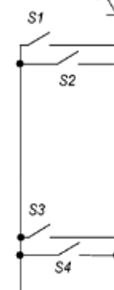 А НЕ так: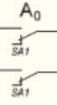 Вы моделировали моё устройство двубитный вычитатель двух вычитаемых с заемом в программе мультисим. Там ничего не нужно переделывать согласно откорректированной схеме, которую Вы сделаете? Так и оставить там?Она там выглядит так: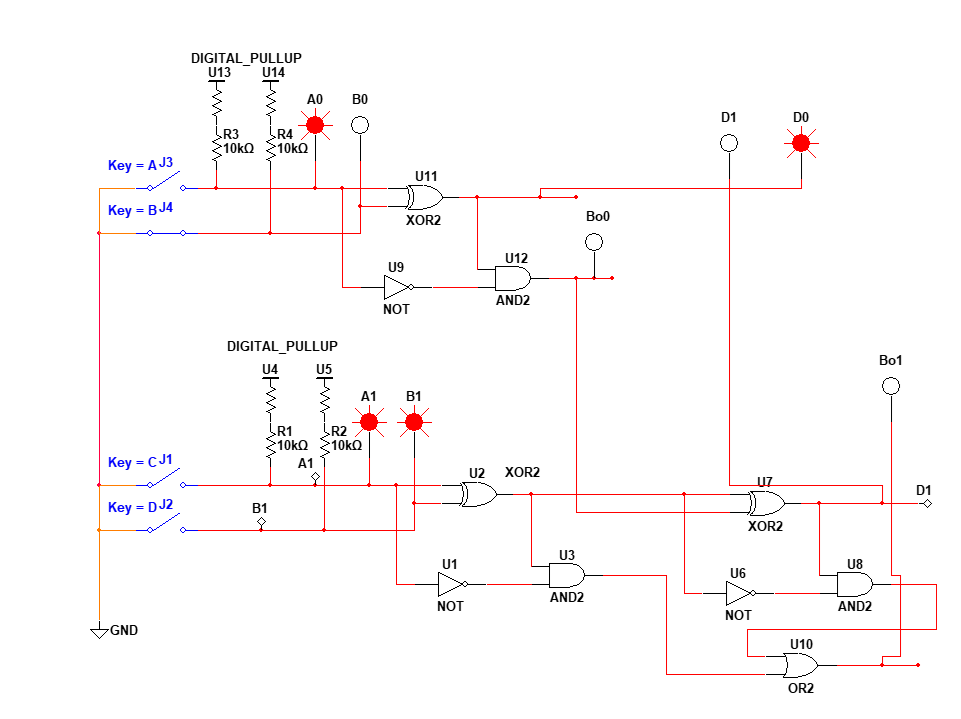 